Qué tan bien se siente?Agencia/InstalaciónProgramaFecha para CompletarseEs usted un cliente de una Casa de Salud Conductual (BHH)?  Sí    NoEs usted un cliente de una Casa de Salud Conductual (BHH)?  Sí    NoEs usted un cliente de una Casa de Salud Conductual (BHH)?  Sí    NoEs usted un cliente de una Casa de Salud Conductual (BHH)?  Sí    NoPara cada casilla, ponga unaen el círculo que se aplica a usted.Para cada casilla, ponga unaen el círculo que se aplica a usted.Para cada casilla, ponga unaen el círculo que se aplica a usted.SexoMasculinoFemeninoEdad20 y menorentre 21-24entre 25-34entre 35-54entre 55-6465 y mayorRazó́n primaria por recibir servicios esEmocioń / salud mentalAlcohol / DrogasAmbas-Emocioń / salud mental, alcohol or drogasCual es tu raza?Los indios americanos/nativos de Alaska Asiático Negro / afroamericano Nativo de Hawaii / Otras Islas del Pacífico Blanco / Caucásico Desconocido Otra raza:Es usted?Otro grupo latinoNo latinoPuertorriqueñoMejicanoCubanoDesconocidoDuración de ServiciosMenos de un Año12 meses a 2 Años2 Años a 5 AñosMás de 5 AñosPara cada punto, marque con un círculo la respuesta que corresponde a la opinión de usted. Para cada punto, marque con un círculo la respuesta que corresponde a la opinión de usted. Muy de acuerdoDe acuerdoNeutralEn desacuerdoMuy en desacuerdoNo aplica1.Estoy satisfecho(a) a con los servicios que recibo en esta agencia.MAANDMDNA2.Me quedaría recibiendo los servicios que esta agencia ofrece, aunque tenga otras opciones.MAANDMDNA3.Recomendaría esta agencia a un amigo e un miembro de mi familia.MAANDMDNA4.La ubicación de los servicios es coveniente.  (estacionamiento, tranportación publica, distancia, etc.)MAANDMDNA5.El personal estaba dispuesto a verme todas las veces que fuese necasario.MAANDMDNA6.El personal devolvió mis llamadas en un plazo de 24 horas.MAANDMDNA7.Los servicios que recibí estaban disponibles en horas conveniente para mi.MAANDMDNA8.El personal de esta agencia creen que puedo crecer, cambiar, y recuperarme.MAANDMDNA9.Me siento comodo(a) haciendo preguntas sobre los medicamentos que tomo, servicios que recibo, e tratamiento.MAANDMDNA10.Me sentí libre de reclamar.MAANDMDNA11.Recibí información sobre mis derechos.MAANDMDNA12.El personal me habló de los efectos secundarios que el medicamento tal vez me ocasionaria.MAANDMDNA13El personal respetó mis deseos sobre a quién le sería mostrada información acerca de mi tratamiento, e servicios.MAANDMDNA14.El personal fue compresivo con mi cultura y con mi grupo etnico. (raza, religion, lenguage)MAANDMDNA15.El personal me ayudó a obtener la información que necesitaba para asi poder lidiar con mi enfermedad.MAANDMDNA16.Se respetan mis deseos sobre cuanto involucramiento me gustaria que mi familia tuviese durante mi tratamiento.MAANDMDNAComo resultado de los servicios que he recibido de esta agencia:Como resultado de los servicios que he recibido de esta agencia:17.Trato con mis problemas diarios de una manera más efectiva.MAANDMDNA18.Puedo controlar mi vida mejor.MAANDMDNA19.Puedo tratar con mis crisis mejor.MAANDMDNA20.Me llevo mejor con mi familia.MAANDMDNA21.Me va mejor en situaciones sociales.MAANDMDNA22.Me va mejor en la escuela y/o en el trabajo.MAANDMDNA23.Mis sintomas no me están molestando tanto.MAANDMDNAEn general . . .En general . . .24.Participo activamente en mi comunidad  (por ejemplo, iglesia, servicios voluntarios, deportes, grupos de apoyo, e trabajo).MAANDMDNA25.Yo puedo dedicarme a mis intereses.MAANDMDNA26.Yo puede tener la vida que deseo, a pesar de mi enfermedad/trastorno.MAANDMDNA27.Yo siento que llevo el control de mi tratamiento.MAANDMDNA28.Yo trato en beneficiar a mi familia y/o la comunidad.MAANDMDNAAlgo más que usted quiere decir acerca de los servicios quí.Algo más que usted quiere decir acerca de los servicios quí.Acreditación JACHO Acreditación JACHO Acreditación JACHO Acreditación JACHO Acreditación JACHO Acreditación JACHO Acreditación JACHO Acreditación JACHO Totalmente de acuerdoDe acuerdoNeutralEn desa-cuerdoMuy en desa-cuerdoNo aplica29.¿Qué tan satisfecho/a está con el acceso a la atención, el tratamiento o los servicios y la comunicación (¿puede obtener una cita cuando lo necesita y el programa responde cuando llama)?TDADANEDMEDNA30.¿Qué tan satisfecho/a está con la amplitud de la atención, el tratamiento o los servicios (puede satisfacer la mayoría de sus necesidades en el programa)?TDADANEDMEDNA31.¿Qué tan satisfecho/a está con la coordinación de la atención, el tratamiento o los servicios (sus proveedores hablan entre sí acerca de su atención cuando tienen su permiso)?TDADANEDMEDNA32.¿Qué tan satisfecho/a está con la continuidad de la atención, el tratamiento o los servicios (las transiciones entre los programas, si fueron necesarias, se han llevado a cabo sin problemas)?TDADANEDMEDNAMarque con una cruz como esta  la afirmación en cada sección que describa mejor su estado de salud en el día de hoy.Marque con una cruz como esta  la afirmación en cada sección que describa mejor su estado de salud en el día de hoy.33. Movilidad33. MovilidadNo tengo problemas para caminarTengo algunos problemas para caminarTengo que estar en la cama34.  Cuidado-Personal34.  Cuidado-PersonalNo tengo problemas con el cuidado personalTengo algunos problemas con lavarme o vestirme solo/aSoy incapaz de lavarme o vestirme solo/a35. Actividades de Todos los Días (ej, trabajar, estudiar, hacer tareas domésticas, actividades familiares o realizadas durante el tiempo libre)35. Actividades de Todos los Días (ej, trabajar, estudiar, hacer tareas domésticas, actividades familiares o realizadas durante el tiempo libre)No tengo problemas para realizar mis actividades de todos los díasTengo algunos problemas para realizar mis actividades de todos los díasSoy incapaz de realizar mis actividades de todos los días36. Dolor/MalestarNo tengo dolor ni malestarTengo moderado dolor o malestarTengo mucho dolor o malestar37. Ansiedad/DepresiónNo estoy ansioso/a ni deprimido/aEstoy moderadamente ansioso/a o deprimido/aEstoy muy ansioso/a o deprimido/aPara ayudar a la gente a describir lo bueno o malo que es su estado de salud, hemos dibujado una escala parecida a un termómetro en la cual se marca con un 100 el mejor estado de salud que pueda imaginarse, y con un 0 el peor estado de salud que pueda imaginarse.Por favor, dibuje una línea desde el cuadro que dice “su estado de salud hoy,” hasta el punto en la escala que, en su opinión, indique lo bueno o malo que es su estado de salud en el día de hoy.Ahora, por favor escriba el número que usted marcó en la escala en la caja ubicada abajo.SU SALUD HOY =      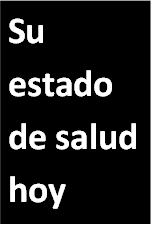 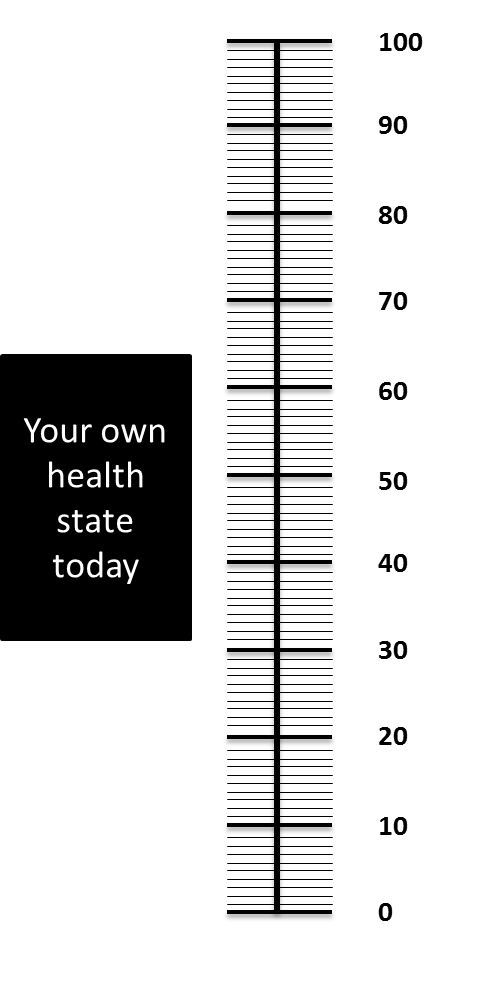 